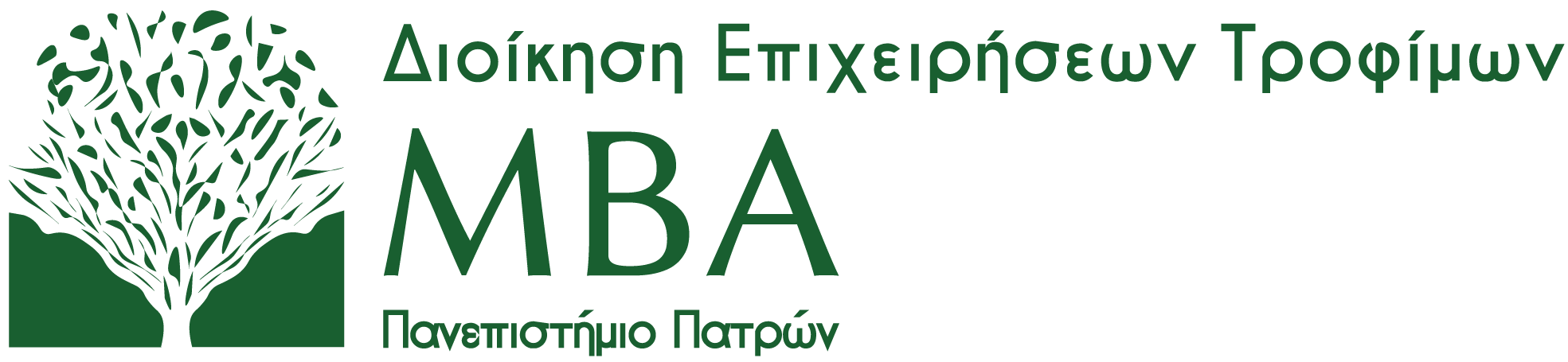 Εξεταστική ΙΟΥΝΙΟΥ 2022   ΜάθημαΔιδάσκωνΕξάμηνοΗμερομηνίαΏραΑίθουσαΠΛΗΡΟΦΟΡΙΑΚΑ ΣΥΣΤΗΜΑΤΑ ΔΙΟΙΚΗΣΗΣΜΠΕΛΗΓΙΑΝΝΗΣ-ΤΑΣΣΟΠΟΥΛΟΣ2ο 21/06/202218:00-21:00ΑΙΘΟΥΣΑ 1 